SERVIÇO PÚBLICO FEDERAL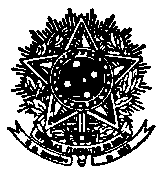 MINISTÉRIO DA EDUCAÇÃOUNIVERSIDADE FEDERAL DE SANTA CATARINACENTRO TECNOLÓGICOSECRETARIA ADMINISTRATIVACAMPUS UNIVERSITÁRIO REITOR JOÃO DAVID FERREIRA LIMA - TRINDADE CEP: 88040-900 - FLORIANÓPOLIS - SCTELEFONES: (48) 3721-9339 – (48) 3721-9340 – (48) 3721-9343E-mail: secretaria.ctc@contato.ufsc.brSOLICITAÇÃO DE REALIZAÇÃO DE EVENTOS DADOS DO ESTUDANTE SOLICITANTESOLICITAÇÃOUSO INTERNO – Direção do Centro TecnológicoUSO INTERNO – Secretaria de Segurança InstitucionalNome:Nome:Nome:Matrícula:CPF:Curso:Centro:Centro:Telefone:Email:Email:Email:Estou ciente e de acordo com todas as normas estipuladas pelo Centro Tecnológico - CTC de manutenção, segurança, limpeza e recolhimento de lixo antes do início das atividades do dia seguinte. Qualquer dano constatado no local utilizado, e/ou equipamentos/móveis dos mesmos, será ressarcido/reposto ao CTC/UFSC pelo solicitante. Data:      / 	/            Assinatura solicitante:          Estou ciente e de acordo com todas as normas estipuladas pelo Centro Tecnológico - CTC de manutenção, segurança, limpeza e recolhimento de lixo antes do início das atividades do dia seguinte. Qualquer dano constatado no local utilizado, e/ou equipamentos/móveis dos mesmos, será ressarcido/reposto ao CTC/UFSC pelo solicitante. Data:      / 	/            Assinatura solicitante:          Estou ciente e de acordo com todas as normas estipuladas pelo Centro Tecnológico - CTC de manutenção, segurança, limpeza e recolhimento de lixo antes do início das atividades do dia seguinte. Qualquer dano constatado no local utilizado, e/ou equipamentos/móveis dos mesmos, será ressarcido/reposto ao CTC/UFSC pelo solicitante. Data:      / 	/            Assinatura solicitante:          Estou ciente e de acordo com todas as normas estipuladas pelo Centro Tecnológico - CTC de manutenção, segurança, limpeza e recolhimento de lixo antes do início das atividades do dia seguinte. Qualquer dano constatado no local utilizado, e/ou equipamentos/móveis dos mesmos, será ressarcido/reposto ao CTC/UFSC pelo solicitante. Data:      / 	/            Assinatura solicitante:          Título do Evento:Data e Horário de início do evento:Data e Horário de término do evento:Local de realização do evento:Número estimado de participantes:Manifestação da Direção do Centro Tecnológico:(   ) Autorizado com a anuência da Secretaria de Segurança Institucional, conforme abaixo. Não estender o evento após as 24h00. Se as regras não forem cumpridas um próximo evento não será autorizado.
(    )  Não Autorizado.(   ) Autorizado com a anuência da Secretaria de Segurança Institucional, conforme abaixo. Não estender o evento após as 24h00. Se as regras não forem cumpridas um próximo evento não será autorizado.
(    )  Não Autorizado.(   ) Autorizado com a anuência da Secretaria de Segurança Institucional, conforme abaixo. Não estender o evento após as 24h00. Se as regras não forem cumpridas um próximo evento não será autorizado.
(    )  Não Autorizado.(   ) Autorizado com a anuência da Secretaria de Segurança Institucional, conforme abaixo. Não estender o evento após as 24h00. Se as regras não forem cumpridas um próximo evento não será autorizado.
(    )  Não Autorizado.Data: 	/ 	/                    Assinatura Direção do Centro:Data: 	/ 	/                    Assinatura Direção do Centro:Data: 	/ 	/                    Assinatura Direção do Centro:Data: 	/ 	/                    Assinatura Direção do Centro:RECEBIDO 	/ 	/ 		Responsável:  	ANÁLISE 	/ 	/ 		DEFERIDO ( 	)   INDEFERIDO (	)Manifestação:                                                           Responsável:  	        